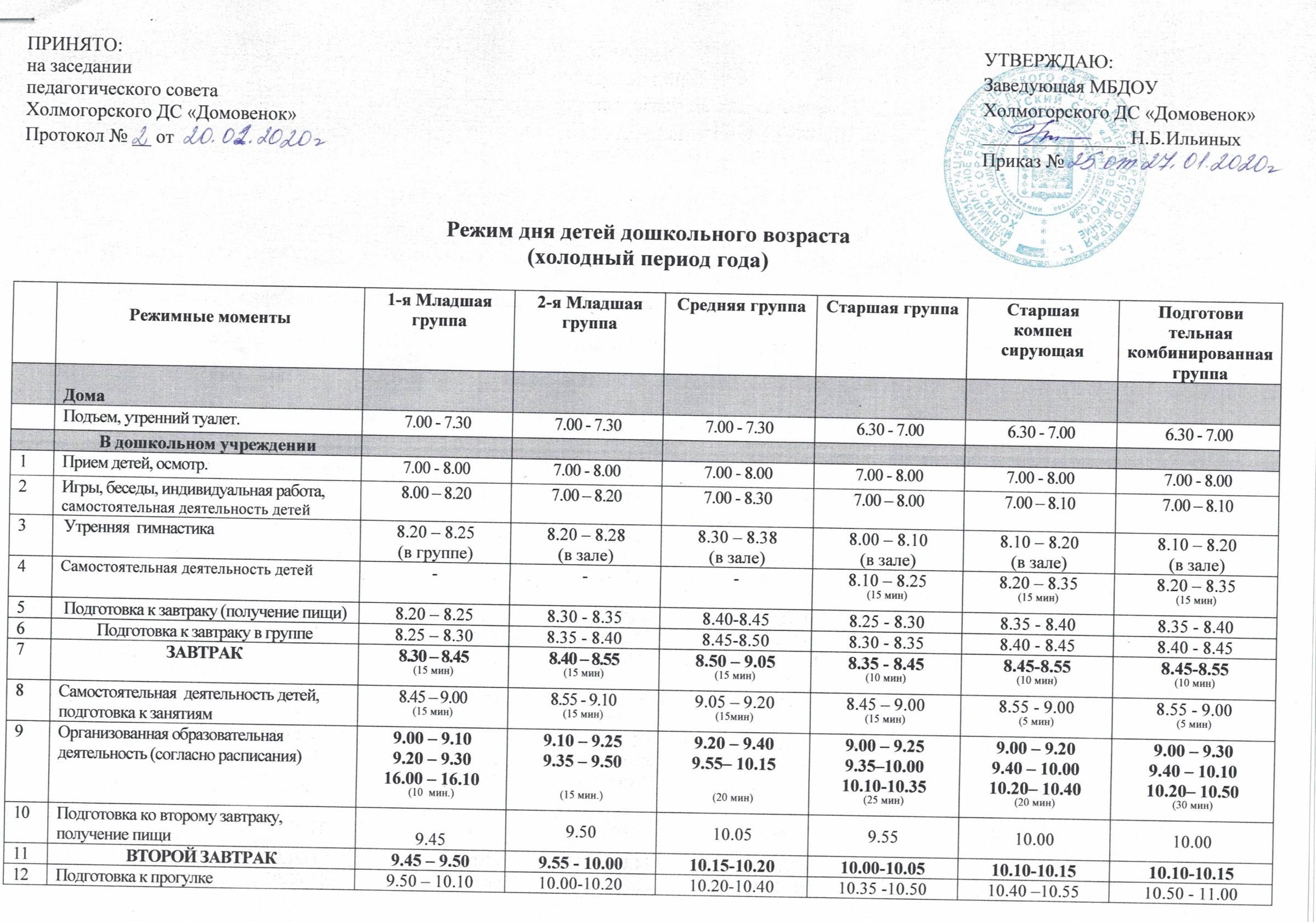 Режим дня детей дошкольного возраста(холодный период года) *     На период неблагоприятных погодных условий (сильный снегопад, проливной дождь, град, сильный ветер, низкая температура воздуха и пр.) утренняя и вечерняя прогулки сокращаются или заменяются на самостоятельную игровую и совместную деятельность детей.** При  12-часовом пребывании детей возможна организация как отдельного полдника, так и  уплотненного полдника с включением блюд ужина (СанПиН 2.4.1.3049-13).*** Организованная образовательная деятельность (занятия) проводятся в первую половину дня, количество и длительность занятий в соответствии с возрастом (см.: СанПиН 2.4.1. 1249-03 Раздел 2.12. пункты 2.12.7, 2.12.8, 2.12.9). С целью предупреждения утомляемости детей, на занятиях планируется частая смена деятельности. Используются физминутки профилактической направленности: для снятия мышечного напряжения, предупреждения зрительного, умственного утомления. 2. Перерывы между занятиями не менее 10 минут.**** Образовательная деятельность осуществляется в течение всего времени нахождения ребенка в ДОУ (см.: ФГОС ДО п.2.5)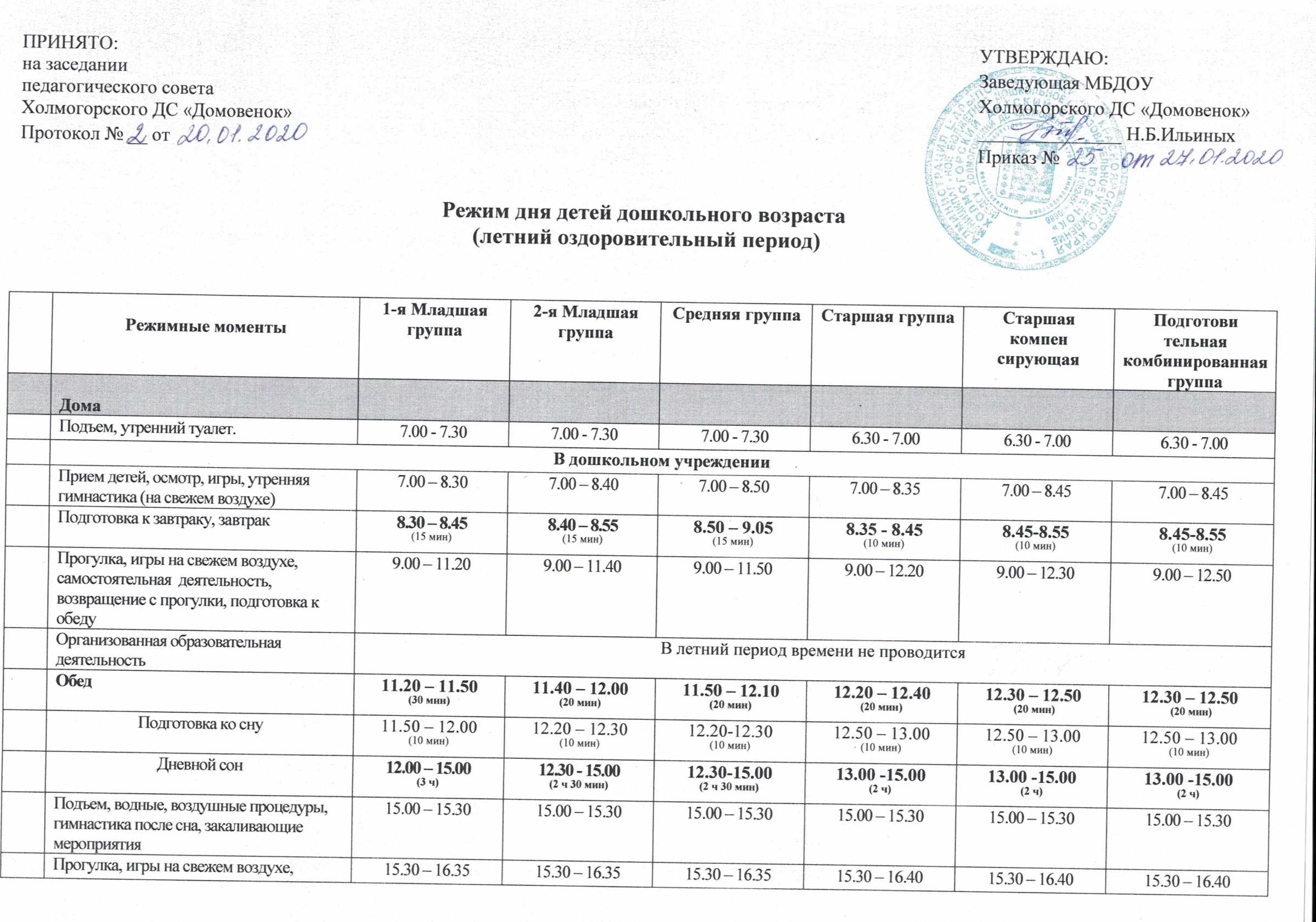 Режим дня детей дошкольного возраста (летний оздоровительный период)*  В летний период времени прием детей осуществляется на игровых участках ДОУ.ПРИНЯТО:на заседаниипедагогического советаХолмогорского ДС «Домовенок»Протокол № __ от УТВЕРЖДАЮ:Заведующая МБДОУ Холмогорского ДС «Домовенок»_______________ Н.Б.ИльиныхПриказ №       Режимные моменты1-я Младшая группа2-я Младшая группаСредняя группаСтаршая группаСтаршая компенсирующаяПодготовительная комбинированная группа ДомаПодъем, утренний туалет.          7.00 - 7.307.00 - 7.307.00 - 7.306.30 - 7.006.30 - 7.006.30 - 7.00В дошкольном учреждении1Прием детей, осмотр.7.00 - 8.007.00 - 8.007.00 - 8.007.00 - 8.007.00 - 8.007.00 - 8.002Игры, беседы, индивидуальная работа, самостоятельная деятельность детей8.00 – 8.207.00 – 8.207.00 - 8.307.00 – 8.007.00 – 8.107.00 – 8.103	Утренняя  гимнастика8.20 – 8.25(в группе)8.20 – 8.28(в зале)8.30 – 8.38(в зале)8.00 – 8.10(в зале)8.10 – 8.20(в зале)8.10 – 8.20(в зале)4Самостоятельная деятельность детей---8.10 – 8.25(15 мин)8.20 – 8.35(15 мин)8.20 – 8.35(15 мин)5Подготовка к завтраку (получение пищи)8.20 – 8.258.30 - 8.358.40-8.458.25 - 8.308.35 - 8.408.35 - 8.406Подготовка к завтраку в группе8.25 – 8.308.35 - 8.408.45-8.508.30 - 8.358.40 - 8.458.40 - 8.457ЗАВТРАК8.30 – 8.45(15 мин)8.40 – 8.55(15 мин)8.50 – 9.05(15 мин)8.35 - 8.45 (10 мин)8.45-8.55(10 мин)8.45-8.55(10 мин)8Самостоятельная  деятельность детей, подготовка к занятиям 8.45 – 9.00(15 мин)8.55 - 9.10(15 мин)9.05 – 9.20(15мин)8.45 – 9.00(15 мин)8.55 - 9.00(5 мин)8.55 - 9.00(5 мин)9Организованная образовательная деятельность (согласно расписания)9.00 – 9.109.20 – 9.3016.00 – 16.10(10  мин.)9.10 – 9.259.35 – 9.50(15 мин.)9.20 – 9.409.55– 10.15(20 мин)9.00 – 9.259.35–10.0010.10-10.35(25 мин)9.00 – 9.209.40 – 10.0010.20– 10.40(20 мин)9.00 – 9.309.40 – 10.1010.20– 10.50(30 мин)10Подготовка ко второму завтраку, получение пищи9.459.5010.059.5510.0010.0011ВТОРОЙ ЗАВТРАК9.45 – 9.509.55 - 10.0010.15-10.2010.00-10.0510.10-10.1510.10-10.1512Подготовка к прогулке9.50 – 10.10(20  мин)10.00-10.20(20 мин)10.20-10.40(20 мин)10.35 -10.50(15 мин)10.40 –10.55(15 мин)10.50 - 11.00(10 мин)13ПРОГУЛКА10.10 – 11.0050 мин10.20-11.201 час10.40-11.401 час10.50-11.501 час10.55 – 12.101 час 15 мин11.00-12.201 час 20 мин14Возвращение с прогулки 11.00 – 11.2011.20 - 11.4011.40 - 12.0011.50 - 12.0512.10 - 12.2012.20 - 12.3015Получение пищи, подготовка к обеду. 11.10 – 11.2011.30 - 11.4011.40 - 11.5012.10 - 12.2012.20 - 12.3012.20 - 12.3016ОБЕД11.20 – 11.50(30 мин)11.40 – 12.00(20 мин)11.50 – 12.10(20 мин)12.20 – 12.40(20 мин)12.30 – 12.50 (20 мин)12.30 – 12.50 (20 мин)17Самостоятельная деятельность детей-12.00 – 12.2012.10-12.2012.40-12.50--18Подготовка ко сну11.50 – 12.00(10 мин)12.20 – 12.30(10 мин)12.20-12.30(10 мин)12.50 – 13.00(10 мин)12.50 – 13.00(10 мин)12.50 – 13.00(10 мин)19Дневной сон12.00 – 15.00(3 ч)12.30 - 15.00(2 ч 30 мин)12.30-15.00(2 ч 30 мин)13.00 -15.00(2 ч)13.00 -15.00(2 ч)13.00 -15.00(2 ч)20Подъем, водные, воздушные процедуры, гимнастика после сна, закаливающие мероприятия, подготовка к полднику15.00 – 15.2015.00 – 15.2015.00 – 15.2015.00 – 15.1515.00 – 15.1515.00 – 15.1521Получение пищи15.0015.0215.0415.0615.0815.0822Полдник15.20 – 15.30(10 мин)15.20 – 15.30(10 мин)15.20 – 15.30(10 мин)15.10 – 15.20(10 мин)15.10 – 15.20(10 мин)15.10 – 15.20(10 мин)23Игры, совместная и самостоятельная  деятельность15.30 – 16.3515.30 – 16.3515.30-16.3515.20-16.4015.20 - 16.4015.20 - 16.4024Получение пищи16.3016.3016.3016.3516.3516.3525Подготовка к ужину, ужин16.35 - 16.50(15 мин)16.35 - 16.45(10 мин)16.35-16.45(10 мин)16.40-16.50(10 мин)16.40-16.50(10 мин)16.40-16.50(10 мин)26Подготовка к прогулке16.50 – 17.10(20 мин)16.45-17.05 (20 мин)16.45-17.05 (20 мин)16.50 - 17.05 (15 мин)16.50 - 17.00 (10 мин)16.50 - 17.00 (10 мин)27ПРОГУЛКАСамостоятельная  деятельность детей на прогулке;   уход домой.17.10 – 19.00(1 час 50 мин)17.05-19.00(1 час 55 мин)17.05-19.00 (1 час 55 мин) 17.05-19.00 (1 час 55 мин) 17.00 - 19.00(2 часа)17.00 - 19.00 (2 часа)ДомаПрогулка, возвращение домой, спокойные игры, гигиенические процедуры19.00 - 21.0019.00 - 21.0019.00 - 21.0019.00 - 21.0019.00 - 21.0019.00 - 21.00Укладывание, ночной сон   21.00 – 6.3021.00 – 6.3021.00 – 6.3021.00 – 6.3021.00 – 6.3021.00 – 6.30ПРИНЯТО:на заседаниипедагогического советаХолмогорского ДС «Домовенок»Протокол № __ от УТВЕРЖДАЮ:Заведующая МБДОУ Холмогорского ДС «Домовенок»_______________ Н.Б.ИльиныхПриказ №       Режимные моменты1-я Младшая группа2-я Младшая группаСредняя группаСтаршая группаСтаршая компенсирующаяПодготовительная комбинированная группа ДомаПодъем, утренний туалет.          7.00 - 7.307.00 - 7.307.00 - 7.306.30 - 7.006.30 - 7.006.30 - 7.00В дошкольном учрежденииВ дошкольном учрежденииВ дошкольном учрежденииВ дошкольном учрежденииВ дошкольном учрежденииВ дошкольном учрежденииВ дошкольном учрежденииПрием детей, осмотр, игры, утренняя  гимнастика (на свежем воздухе)7.00 – 8.307.00 – 8.407.00 – 8.507.00 – 8.357.00 – 8.457.00 – 8.45Подготовка к завтраку, завтрак 8.30 – 8.45(15 мин)8.40 – 8.55(15 мин)8.50 – 9.05(15 мин)8.35 - 8.45 (10 мин)8.45-8.55(10 мин)8.45-8.55(10 мин)Прогулка, игры на свежем воздухе, самостоятельная  деятельность, возвращение с прогулки, подготовка к обеду9.00 – 11.209.00 – 11.409.00 – 11.509.00 – 12.209.00 – 12.309.00 – 12.50Организованная образовательная деятельность В летний период времени не проводитсяВ летний период времени не проводитсяВ летний период времени не проводитсяВ летний период времени не проводитсяВ летний период времени не проводитсяВ летний период времени не проводитсяОбед11.20 – 11.50(30 мин)11.40 – 12.00(20 мин)11.50 – 12.10(20 мин)12.20 – 12.40(20 мин)12.30 – 12.50 (20 мин)12.30 – 12.50 (20 мин)Подготовка ко сну11.50 – 12.00(10 мин)12.20 – 12.30(10 мин)12.20-12.30(10 мин)12.50 – 13.00(10 мин)12.50 – 13.00(10 мин)12.50 – 13.00(10 мин)Дневной сон12.00 – 15.00(3 ч)12.30 - 15.00(2 ч 30 мин)12.30-15.00(2 ч 30 мин)13.00 -15.00(2 ч)13.00 -15.00(2 ч)13.00 -15.00(2 ч)Подъем, водные, воздушные процедуры, гимнастика после сна, закаливающие мероприятия15.00 – 15.3015.00 – 15.3015.00 – 15.3015.00 – 15.3015.00 – 15.3015.00 – 15.30Прогулка, игры на свежем воздухе, совместная и самостоятельная  деятельность15.30 – 16.3515.30 – 16.3515.30 – 16.3515.30 – 16.4015.30 – 16.4015.30 – 16.40Подготовка к ужину, ужин16.35 - 16.50(15 мин)16.35 - 16.45(10 мин)16.35-16.45(10 мин)16.40-16.50(10 мин)16.40-16.50(10 мин)16.40-16.50(10 мин)Прогулка, игры, уход детей домой16.50 – 19.0016.45 – 19.0016.45 –19.0016.50 –19.0016.50 – 19.0016.50 – 19.00ДомаДомаДомаДомаДомаДомаДомаПрогулка, возвращение домой, спокойные игры, гигиенические процедуры19.00 - 20.3019.00 – 20.3019.00 – 20.4519.00 – 21.0019.00 – 21.0019.00 – 21.00Укладывание, ночной сон   20.30 - 7.0020.30 - 7.0020.45 - 6.3021.00 - 6.3021.00 - 6.3021.00 - 6.30